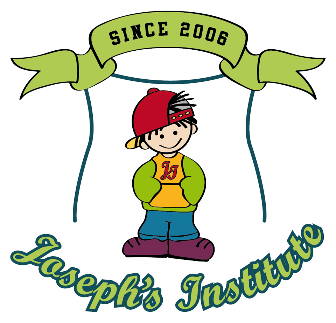 Joseph’s InstituteInstituto Privado de InglesHumahuacaResponsable:  Prof.  Zulma Paredes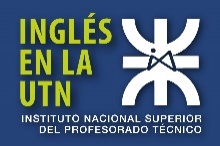 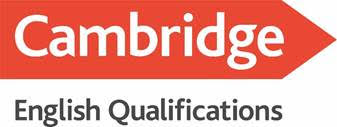 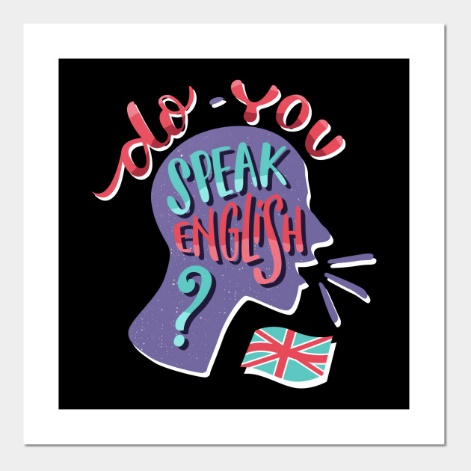 Inglés para el personal de la PolicíaDestinatarios:  Personal de la PolicíaResponsable:  Prof.  Zulma ParedesNivel:  BasicoModulo 1 (Julio a Diciembre)Año: 2020Capacidades Propiciar el desarrollo de la comunicación en los alumnos como la capacidad de escuchar, comprender, expresar conceptos, ideas y opiniones.Desarrollar las capacidades lingüísticas y comunicativas de las y los alumnos en el uso de la lengua extranjera a través de una variedad de situaciones auténticas con la intencionalidad de ampliar y enriquecer sus experiencias interpersonales.Diseñar entornos de aprendizaje flexibles que posibiliten a los estudiantes reducir filtros afectivos inhibitorios y generar una actitud de confianza respecto a posibilidades de interacción con/en una lengua extranjera;Integrar las TIC a las propuestas de enseñanza como nuevas formas de producir cultura, desarrollando habilidades necesarias para interactuar con ellas; Los propósitos de la dimensión comunicativa estarán enfocados en las cuatro áreas en las que cada alumno debe desenvolverse al estudiar el idioma.Escucha -  HablaUso de la lengua.Escucha en presencia de interlocutoresExposición oral a partir de secuencias escritas.Diálogos dando información personal.Descripción de personas, lugares y objetos.Fluidez al comunicar ideas teniendo en cuenta el nivel de aprendizaje del alumno.Creatividad al crear un frase u oración.Lectura -  EscrituraLa lengua escrita como vehículo de comunicación. La lectura comprensiva con soporte de diccionarios bilingües y con las computadoras.Reconocimiento de diferentes textos y oraciones sueltas.Reconocimiento de vocabulario a partir del contexto lingüístico y situacional.Creatividad al escribir un texto teniendo en cuenta estructuras y vocabulario previo. (Descripciones).ContenidosEstrategia DidácticaProducción de flashcardsLectura comprensiva de textos simples y preguntas personalesCancionesJuegosTrabajo Individual y Grupal.Producción de audios.ActividadesProducción de diálogos cortosDesarrollo de estructuras gramaticales.Desarrollo de preguntas y respuestas personales.Lectura con practica de pronunciación, ritmo y acento. Proyección de videos.Exposiciones individuales y grupales.ModalidadLas clases serán virtuales, con  una duración de 75 minutos, en días y horarios que se acordarán de acuerdo a los inscriptos.  Y los horario se establecerán por lo pronto los días Martes y Viernes en la tarde y de acuerdo a la disponibilidad de los interesados.Evaluación	La evaluación será procesual, y se evaluará diariamente.  Se tendrá en cuenta también:Trabajo con links de auto evaluación que se enviarán como evaluaciones online formato juego. Carpetas: los trabajos de clase y las anotaciones brindan información sobre el proceso de enseñanza aprendizaje y proporcionan al docente indicadores de las capacidades que está desarrollando el alumno.Producciones: Producción de oraciones espontáneas orales y escritas, como así también la producción de material significativo como flashcards, posters, presentaciones en power point, prezi, etc.Evaluaciones Orales: en esta se evaluará la pronunciación principalmente, lectura, interacción entre dos o más alumnos o docente alumno, y la producción de audios a partir de textos.Los alumnos que así lo deseen podrán certificar sus conocimientos con examen de la UTN Universidad Tecnológica Nacional en convenio con nuestra institución o prepararse para exámenes internacionales Trinity o Cambridge continuando con los siguientes módulos.EjesGramáticaVocabularioEje 1Verbo TO BE – pronombres personales, adjetivos posesivos.Días de la semana, meses del año, números, el alfabeto, estaciones, países y nacionalidades, profesiones, la familia.Eje 2Pronombres demostrativos, caso posesivo, verbo HAVE GOT, verbo CAN.Colores, ropa, adjetivos, comida y bebida.Eje 3Presente Simple, adverbios de frecuencia, verbo haber.Rutinas, la hora, servicios.